Maths – 3D Shapes 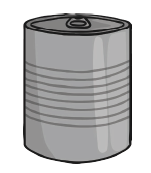 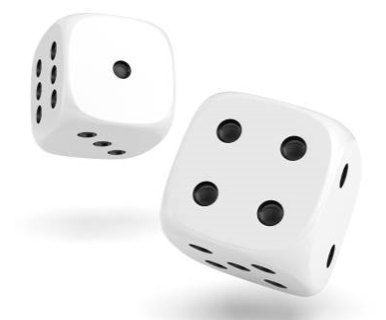 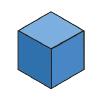 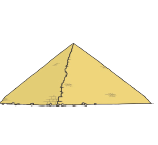 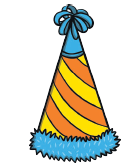 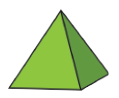 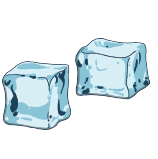 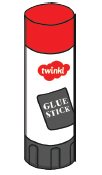 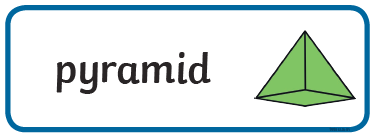 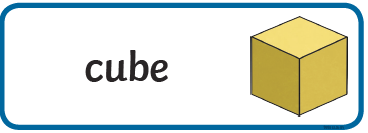 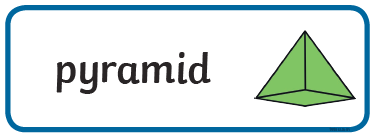 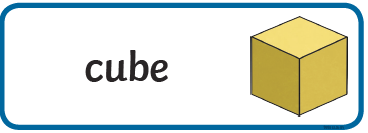 